Základní údaje o školeŠkolská radaŠkolská rada Základní školy a Mateřské školy Deštné v Orlických horách je zřízena dle ustanovení §167 zákona č. 561/2004 Sb. v platném znění. Školská rada je tříčlenná. Předseda školské rady – Mgr. Jana Rémišová, zástupce pedagogických pracovníků školyZástupce zřizovatele – Arpád Lörincz, člen obecního zastupitelstvaZástupce rodičů – Jan FišerCharakteristika školyZákladní škola a Mateřská škola Deštné v Orlických horách je příspěvkovou organizací obce Deštné v Orlických horách. Jedná se o plně organizovanou základní školu s 9 postupnými ročníky. Schválená kapacita základní školy je 180 žáků. K 30. 9. 2020 docházelo do základní školy 52 žáků, individuálně se vzdělávalo 47 žáků, Žáci byli rozděleni do 6 tříd. Spojení ročníků na 1. st. bylo následující: I. třída  - 1., 3., 4. roč. II. třída - 2., 5. roč. Rozvrh hodin byl postaven tak, že žáci 1. ročníku měli výuku hlavních předmětů (ČJ, M) samostatně. Na druhém stupni byli žáci vyučováni převážně v v samostatných třídách. Na některé vyučovací hodiny byli také spojeni. Spojeny byly 6. a 7. ročník a 8. a 9. ročník. Základní škola vyučovala na základě výjimky z nejnižšího počtu žáků na třídu schválené zastupitelstvem obce Deštné v Orlických horách. Přehled o počtech žáků k 30. 6. 2019Součástí základní školy je školní družina se schválenou kapacitou 50 žáků. Ve školním roce 2020-2021 bylo otevřeno jedno oddělení školní družiny s docházejícím počtem žáků 24.Poplatek za měsíc docházky do ŠD činil 100,- Kč.Do mateřské školy bylo k 30. 9. 2020 přihlášeno 22 dětí, otevřena byla tedy jedna třída.S předškoláky docházela paní učitelka do pracovny školní družiny, kde je vyhovující nábytek.Na dopolední svačinu a oběd docházely děti do školní jídelny, odpolední svačinu jim kuchařky nosily do třídy.Poplatek za měsíc docházky do MŠ činil 350,- Kč.Stravování žáků školy, jejích zaměstnanců a dalších osob zajišťuje školní jídelna se schválenou kapacitou 230 strávníků.Materiálové vybavení školyPokračovali jsme v úpravě prostředí školy. Proběhla výměna koberce a nábytku v ředitelně a kabinetě MŠ. O letních prázdninách došlo k výměně podlahových krytin v MŠ, byly pořízeny nové skříně do „lehátkovny“.Projekty Škola pokračuje v těchto projektech „ Ovoce a mléko do škol“, „Skutečně zdravá škola“., Šablony I., II., Do projektu Obědy pro děti (Women for women),jsme přihlásili 7 dětí. Součástí naší školy je i škola mateřská. Mezi oběma „školami“ existují velmi úzké vztahy, což přispívá k lepšímu přechodu žáků mateřské školy do školy základní. Přítomnost nejmladších kamarádů naopak pomáhá žákům základní školy chovat se kultivovaněji. Obory vzděláváníZákladní škola poskytuje 9 leté denní vzdělávání oboru č. 79-01-C/01 Základní škola. Výuka v základní škole probíhá podle schváleného školního vzdělávacího programu pro základní vzdělávání s názvem „Škola v pohybu“. Činnost školní družiny probíhá podle schváleného školního vzdělávacího programu pro zájmové vzdělávání „Kdo si hraje, nezlobí“. Školní družina zajišťuje aktivní trávení volného času zejména pro žáky, kteří do školy dojíždějí ze vzdálenějších obcí. Svoji činností pomáhá školní družina naplňovat minimální preventivní program základní školy.Přehled prospěchu k 30. 6. 2021I tento školní rok byl narušen z důvodu koronavirové pandemie. Prezenčně se žáci učili do první půlky října. Pak se, s malými přestávkami, učili distančně až do půlky května. Do celkového hodnocení jsou zahrnuti i žáci, kteří plní povinnou školní docházku dle par. 41 (domácí vzdělávání).stupeňstupeňCelkový prospěchProspěch v hlavních předmětechÚdaje o zameškaných hodinách IVTPočítačové výukové programy používáme ve všech předmětech na obou stupních, jak v počítačové pracovně, tak i na interaktivních tabulích v učebnách. Jsou využívány dle probíraného učiva.Jazykové vzděláníAngličtinu jsme začali vyučovat již od 1. ročníku.  V MŠ měli hodinu týdně předškoláci. Němčina je vyučována bez odborné kvalifikace v 7., 8. a 9. ročníku.Pedagogičtí pracovníci, odborná kvalifikace pedagogických pracovníků ve školním roce 2020/2021 (podle zákona 563/2004 Sb., ve znění pozdějších úprav, nejedná se o aprobovanost) V tomto školním roce provoz školy zajišťovalo 18 zaměstnanců. Metodik ICT - Mgr. Karel ŠimekVýchovný poradce + kariérový poradce -  Mgr. Michaela Kollarovičová Metodik prevence sociálně patologických jevů - Mgr. Karel Šimek Reedukace – Mgr. Jana RémišováNepedagogovéPřehled kvalifikace pedgogůDalší vzdělávání pedagogických pracovníků   Nejčastěji využíváme nabídky Školského zařízení pro další vzdělávání pedagogických pracovníků Královéhradeckého kraje ( Rychnov nad Kněžnou, Hradec Králové, Náchod ) a Národního institutu dalšího vzdělávání Hradec Králové. Vzhledem k tomu, že nabízené semináře ne vždy vyhovují našim potřebám nebo se opakují, nevyužijí vždy tuto možnost všichni pedagogové.Absolvované semináře:Školení  Pedagogicko- psychologická poradna Rychnov nad Kněžnou Webinář – It aplikace nejen pro distanční výuku Zápis k povinné školní docházce, přijímací řízení na SŠDo 1. ročníku nebylo zapsáno žádné dítě, zákonní zástupci 5 dětí požádali o odklad školní docházky, děti zůstaly v předškolním oddělení MŠ. Do MŠ bylo zapsáno 10 dětí.Ve školním roce 2020/2021 byli všichni žáci 9. ročníku přijati. 2 žáci byli přijati na učební obor, 6 žáků na maturitní obor.Dvě žákyně se umístily na čtvrtém místě na výsledkové listině z cca 30 uchazečů. Účast v soutěžích a na olympiádáchÚčast na soutěžích a olympiádách byla opět ovlivněna koronavirovou karanténou.Sportovní soutěže a aktivitySportovní soutěže, lyžařské ani plavecké výcviky se tento rok neuskutečnily. Projektové dnyProjektové dny se z důvodu koronavirové pandemie uskutečnily pouze dva:MŠ  -Staráme se o zvířátka (1/2021)ZŠ  - Svatební zvyklosti (6/2021)Akce školy v roce 2020 - 2021Prevence sociálně – patologických jevůV tomto školním roce nebyly řešeny žádné problémy tohoto rázu. Mimoškolní aktivityV tomto školním roce probíhal pouze kroužek angličtiny v MŠ.Spolupráce s rodiči Při škole pracuje SRPDŠ.třídní schůzky 2xpohovory s rodiči 2xkonzultace po telefonické dohoděden otevřených dveřípráce výchovné komise  Údaje o inspekční činnostiV tomto školním roce nebyla ve škole provedena kontrola ČŠI.  Hospodaření školyK 30. 6. 2021 jsme na výdělečné činnosti získali 52 789,28,-Kč. Ke stejnému datu jsme z částky 2 800 000,- Kč, přislíbené od obce, vyčerpali 1 101 655,45 Kč.Výroční zpráva byla schválena pedagogickou radou dne: 6. 10. 2021 Školská rada schválila dne: 25. 10. 2021                                                                                 Vypracovala: Mgr. Hana Brychtová                                                                                                                           ředitelka školyNázev školy:Základní škola a Mateřská škola Deštné v Orlických horáchAdresa školy:Deštné v Orlických horách 125, 517 91 Deštné v Orlických horáchPrávní forma:Příspěvková organizaceIČO:75015919REDIZO:650047087IZO součástí117600563 – Mateřská škola102390649 – Základní škola117600482 – Školní družina102966605 – Školní jídelna	Statutární zástupce:Mgr. Hana Brychtová, ředitelka školyTelefon:+420 494 663 195Mobilní telefon:+420 739 037 237E – mail:brychtova@zsdestne.czSkype:SkoladestneAdresa datové schránky:PazmcpkWWW stránky:www.zsdestne.czZřizovatel školy:Obec Deštné v Orlických horáchAdresa zřizovatele:Deštné v Orlických horách 61, 517 91 Deštné v Orlických horáchIČO:00274844Statutární zástupce zřizovatele:Alena Křížová, starostka obce, od 24. 6. 2021 Jaromír Meier   Telefon:+420 494 663 193E-  mail:obecni.urad@destne.czAdresa datové schránky:e6zbyn6RočníkPočet chlapců Počet dívekPar. 41 - domácí vzděláváníCelkový počet žáků1.236112.30363.0313164.248145.4517266.62087.41058.23059.4408Celkem27254799ročníkpočet žákůpočet žákůprospělo s vyznamenánímneprospělonehodnoceno1.1111002.66003.1616004.1412005.  262000ročníkpočet žákůpočet žákůprospělo s vyznamenánímneprospělonehodnoceno6.62017.51008.54009.8300počet žákůpočet žákůprospělo s vyznamenánímcelkový průměrneprospělopočet dostatečnýchNehodnoceno1. st.73541,0760102. st.26101,6580100celkem99641,3670110stupeňstupeňstupeň      celkemČj1,2242,0861,655M1,1682,1061,637Aj1,1342,0731,064celkový početprůměrný počet omluvených hodin na žákaprůměrný počet omluvených hodin na žákapočet neomluvených hodin na žáka1. st.78412,4502. st.1357 45,4250celkem       2124   28,9370PedagogovéMgr. Hana Brychtováředitelka školyČj34Mgr. Jana Rémišovátř. uč. I. třídy (1.3.,4.roč.)stupeň, NSPU, PSPP, Vv89Mgr. Vlasta Pacholíkovátř. uč. II. třídy (2.,5.roč.)stupeň, , Vv67Mgr. Raisa Mockovátř. uč. V. třídy (8. roč.)M, Fy, Ch, Mgr. Tomáš Dohnanskýtř. uč. III. třídy (6. roč.)Tv 2. st., D. Ov. Vkz. Vl., PřAj 1.Mgr. Michaela Smrčkovátř. uč. VI. třídy (9. roč.)Z, Př, Tv 1.st., Pv, NsMgr. Karel Šimektř. uč. IV. třídy (7. roč.)Čj, D Mgr. Hedvika ŠtěpováNj 7.-9.ročník, Mgr. Simona PátkováAj 2.-9.ročníkMartina Štěpováasistentka pedagoga 1.stHelena Blahovcová Nastoupilováasistentka pedagoga 2.st.Naďa KlárováMŠDagmar FiandováMŠOlga Zahradníkovávychovatelka ŠD Martin ŠtěpškolníkMartina ŠtěpováuklízečkaIlona Valentovávedoucí  ŠJ, kuchařka, pokladníZdeňka NovákováKuchařka + uklizečkaIrena Dankovákuchařkakvalifikacepedagogičtí pracovníci celkempedagogičtí pracovníci celkemkvalifikovaní pracovníci%Nekvalifikovanípracovníci%I.stupeň3310000,0II.stupeň6610000,0Vychovatelé10000,0Asistenti pedagoga2210000,0MŠ2210000,0Celkem141310000,0zářízářízářízářízáříCykloturistický pobyt - MilovyCykloturistický pobyt - MilovystupeňstupeňstupeňSportovní denSportovní denMŠMŠMŠDivadlo HK – 1.st. „Jak uvařili pohádku“, II.st. Historie divadlaDivadlo HK – 1.st. „Jak uvařili pohádku“, II.st. Historie divadlaZŠZŠZŠUkázka treninku – TJ Sokol DeštnéUkázka treninku – TJ Sokol DeštnéZŠZŠZŠříjenříjenLesní pedagogikaMŠMŠMŠMŠKvětinový denlistopadHorská službaMŠMŠMŠMŠprosinecprosinecprosinecMikulášMikulášMikulášMikulášZŠ, MŠModerní technologieModerní technologieModerní technologieModerní technologieMŠVánoční besídka on-lineVánoční besídka on-lineVánoční besídka on-lineVánoční besídka on-lineMŠledenledenledenledenZimní sportovní denZimní sportovní denZimní sportovní denZimní sportovní denMŠúnorúnorúnorúnorKarnevalKarnevalKarnevalKarnevalMŠValentýnské pečeníValentýnské pečeníValentýnské pečeníValentýnské pečeníMŠbřezenbřezenbřezenbřezenDistanční výuka pro MŠDistanční výuka pro MŠDistanční výuka pro MŠDistanční výuka pro MŠMorana - distančněMorana - distančněMorana - distančněMorana - distančněMŠDistanční velikonoční pásmo Distanční velikonoční pásmo Distanční velikonoční pásmo Distanční velikonoční pásmo 1. st.dubendubendubendubenTýden s čarodějkou KlotildouTýden s čarodějkou KlotildouTýden s čarodějkou KlotildouTýden s čarodějkou KlotildouMŠDen matek - onlineDen matek - onlineDen matek - onlineDen matek - onlineMŠkvětenkvětenkvětenkvětenVýlet ČastoloviceVýlet ČastoloviceVýlet ČastoloviceVýlet ČastoloviceMŠBeseda s policií ČRBeseda s policií ČRBeseda s policií ČRBeseda s policií ČRZŠčervenčervenčervenčervenDen dětí, cvičná evakuaceDen dětí, cvičná evakuaceDen dětí, cvičná evakuaceDen dětí, cvičná evakuaceZŠ, MŠVilla NovaVilla NovaVilla NovaVilla NovaMŠBubnováníBubnováníBubnováníBubnováníZŠŠkolní AkademieŠkolní AkademieŠkolní AkademieŠkolní AkademieZŠ, MŠVýlet ZOO Dvůr Králové nad LabemVýlet ZOO Dvůr Králové nad LabemVýlet ZOO Dvůr Králové nad LabemVýlet ZOO Dvůr Králové nad Labem1.st.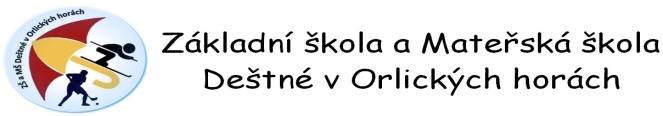 